Dayton Independent Schools
PII Data Security - Board Review
August 22, 2018 – 6:00pm Current & Relevant LegislationFederalFERPA (1974) – Family Rights and Privacy ActCOPPA (1998) – Children’s Online Privacy Protection ActCIPA (2000) – Children’s Internet Protection ActOthers – IDEA, PPRA, etc.StateKentucky FERPA (1994 – KRS 160.700 et seq.)HB 232 (signed into law April 10, 2014)HB 5 (signed into law April 10, 2014; effective January 1, 2015)702 KAR 1:170 (filed with LRC August 13, 2015)Relevant Board Policies & Procedures01.61 –  Records Management01.61 AP.11 – Notice of Security Breach09.14 – Student RecordsHouse Bill 232Called for the creation of KRS 365.734Prohibits the certain uses of student data by cloud vendorsDefines “student data” Requires cloud providers to certify in writing that they comply with the KRSHouse Bill 5Called for the creation of KRS 61.931, 61.932, and 61.933Defines “Personal Information” (different from FERPA’s definition of personally identifiable information or PII)Requires school districts to establish “reasonable security and breach investigation procedures and practices”Outlines security breach notification procedures and timelines702 KAR 1:170Authorized by House Bills 5 and 232Requires that the district acknowledge to its local board prior to August 31 of each year that it has reviewed the guidance of the KAR and implemented best practicesData Security and Breach Notification Best Practice Guide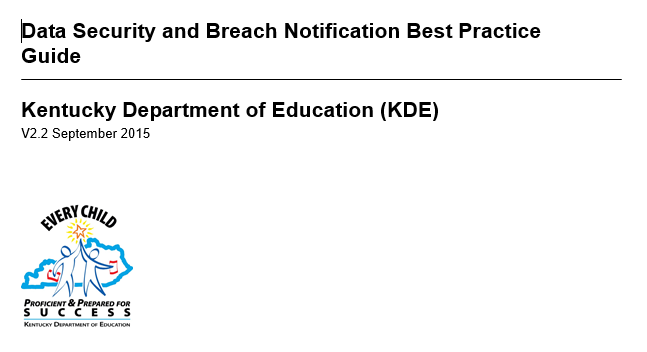 Legislation requires KDE to create and update this guideAvailable for download hereData Security Implementation PlanIdentify and document data (both electronic and hardcopy) that need to be protectedAudit current access to data by various groups of people and make adjustments as neededDocument data security measures and security breach proceduresProvide awareness training with all staff who have access to confidential dataMain Causes of Data Breaches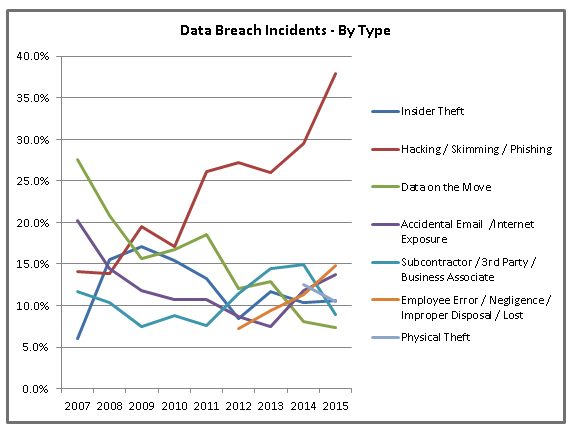 Source: Identity Theft Resource Center: http://www.idtheftcenter.org/ITRC-Surveys-Studies/2015databreaches.html Confidential DataStudent education records except “directory” information in certain circumstancesPII as defined by FERPA and House Bill 5Security Breach NotificationNotify all individuals and agencies as outlined in KRS 61.933 if PII has been disclosed and will result in the likelihood of harm to one or more personsCurrent Measures to Prevent a BreachAnti-Virus/Malware/Spam/Spyware ProtectionVulnerability ScanningSystem Patch ManagementCloud/Offsite ResourcesActive Directory/Group Policy ObjectsPrivate IP implementationDistributed Denial of Service (DDOS) MitigationWeb FiltrationCentrally Managed FirewallsVirtual Private Network SupportSecure File TransferStatewide Product StandardsLocked Data CenterLocked File Cabinets/DoorsLimited Access (Need to Know)Removal of user accounts for staff no longer employedStaff confidentiality training and planned security trainingStudent Data"Student data" means any information or material, in any medium or format, that concerns a student and is created or provided by the student in the course of the student's use of cloud computing services, or by an agent or employee of the educational institution in connection with the cloud computing services.  Student data includes the student's name, email address, email messages, postal address, phone number, and any documents, photos, or unique identifiers relating to the student. (KRS 365.734)Cloud ProvidersKRS 365.734 prohibits cloud providers from processing student data for any purpose other that improving its services.  Specifically prohibits use of data for advertising and selling of student data.Current cloud providers/programs:  Infinite Campus, Pearson (CIITS and others), NWEA (MAP), Microsoft, Lexia, AIMS Web, WIDA, Career Cruising, KET Encyclomedia, Reading Plus,  Remind, Khan Academy, KidBlog, Prezi, and More  … Human ErrorAccidental sharing (email, website, paper, etc.)Weak or stolen passwordsLoss or theft of employee device (USB drive, laptop…)Phishing, clickbait Everything ElseApplication vulnerabilities – unpatched softwareHackersMalwareOne of theseANDOne or more of theseFirst name or first initial and last namePersonal markUnique biometric print/imageANDAccount number with PIN that would allow access to the accountSocial Security NumberTaxpayer ID numberDriver’s license number or other ID number issued by any agency (student ID number)Passport number or other number issued by the USIndividually identifiable health information except for education records covered by FERPA